Funding Request Budget 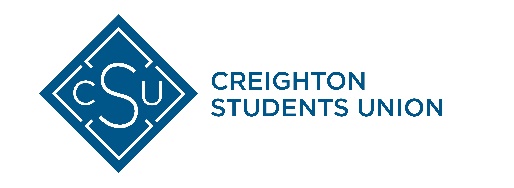 Thank you for applying for funding through Creighton Students Union! This budget template is designed to simplify the process of applying for funding and to aid student organizations in their financial planning. Please follow the instructions below:Answer the questions on the “Student Roster" page.If you are applying for funds for a single activity and not a semester/year, fill out the “Activity Questionnaire” page.Fill out the details of your budget on the “Budget” page.Save this document and upload it with your CU Involved application.If any questions arise while completing this budget, you may reference the example pages at the end of this document, or feel free to reach out to the CSU Vice President for Finance at csufin@creighton.edu.Student Roster – insert student organization namePlease include below a brief description of your student organization:Activity Questionnaire – insert activity namePlease include below a brief description of your activity:Budget – insert activity name or semester/yearFunding Request Budget (Example) The following pages are filled out as an example for your student organization to follow. If other questions arise, please reach out to the CSU Vice President for Finance at csufin@creighton.edu.Student Roster – Camping Club (Example)Please include below a brief description of your student organization:(Example)The Camping Club is an organization on Creighton’s campus that serves to give students an opportunity to explore the outdoors. The club is open to all students, regardless of background or previous experience with camping and outdoor exploration. Students who join this club benefit by having the opportunity to attend off-campus camping trips throughout the year and gain new relationships with other students who share their passion of exploring nature and the outdoors.Activity Questionnaire – Camping Trip (Example – Activity)Please include below a brief description of your activity:(Example)This camping trip will take place at a campsite in Kansas City, MO during Creighton’s fall break. This is an annual trip that our club takes every year, and it helps provide bonding between the new (freshmen) and old club members. During the day, club members will go hiking and explore the surrounding area. A portion of club members’ dues go towards this trip, and the remainder of the funding has been requested from CSU.Budget – Fall Break Camping Trip (Example – Activity)Budget – Fall 2020 (Example – Semester/Year)QuestionAnswerHow many total members/participants does your organization have?E.g. email listserv, Skutt Shutdown signups, etc.How many active members/participants does your organization have?E.g. average attendance at meetings, members who pay dues, etc.How much does each member pay in dues?Are member dues collected per semester/year/other?QuestionAnswerWhat is the date of your activity?Where is your activity taking place?How many Creighton students are expected to attend your activity?Does your activity have any other sources of income?E.g. fundraising, tickets, member dues, business sponsorships, etc.?IncomeIncomeIncomeDescriptionAmountAdditional NotesTotalExpensesExpensesExpensesDescriptionAmountAdditional NotesTotalQuestionAnswerHow many total members/participants does your organization have?E.g. email listserv, Skutt Shutdown signups, etc.54How many active members/participants does your organization have?E.g. average attendance at meetings, members who pay dues, etc.16How much do club dues cost per member?$24Are club dues collected per semester/year/other?semesterQuestionAnswerWhat is the date of your activity?October 18-21Where is your activity taking place?Kansas City, MOHow many Creighton students are expected to attend your activity?16Does your activity have any other sources of income?E.g. fundraising, tickets, member dues, business sponsorships, etc.?Yes (member dues)IncomeIncomeIncomeDescriptionAmountAdditional NotesMember dues$67.00A portion of semester member dues goes towards this tripCSU funding$650.00(requested amount)Total$717.00ExpensesExpensesExpensesDescriptionAmountAdditional NotesVan rentals$25 per van per day2 vans3 days$150.00Seats 8 people per vanGas2 vans20 mpg (both vans)740 miles roundtrip$2.50 per gallon$185.00Food$250.00Members will pay for their own lunches during drive to/from Kansas CityCampsite reservation2 campsites3 nights$22 per night$132.00Total$717.00IncomeIncomeIncomeDescriptionAmountAdditional NotesMember dues$24 per semester16 active members$384.00A portion of these dues goes towards the Fall Break Camping TripFundraisingCreighton Concession Stand (soccer games)$225.68CSU funding$650.00(requested amount)Total$1,259.68ExpensesExpensesExpensesDescriptionAmountAdditional NotesFood for meetingsPizza and lemonade ($35 per week)2 meetings per month$280.00Sodexo CateringFall Break Camping TripKansas City, MO$717.00See “Camping Trip” activity budgetTotal$997.00